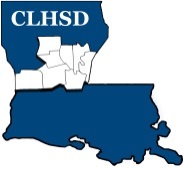 Central Louisiana Human Services DistrictBoard Meeting Agenda November 4, 2021Call to Order/QuorumPrayer/PledgeRead and Approve November 2021 Meeting Agenda  Solicit Public Comment RequestsApproval of Minutes	October 2021 Board Meeting Minutes District ReportsFinancial Report- H1ED Monthly Report - H2Policy Reviews Executive Limits II. A. Global Executive Constraint – Rebecca Craig –H3II. I. Communication with and Support to the Board- H4 w/ procedure; H4a -Reporting and Addressing Board Member Misconduct  – Laura JollyBoard – ED Linkage Review  IV. E.  Monitoring ED Performance H5 with corresponding Procedure H5a, Evaluation Process to be reviewed and report presented by Shirley WashingtonBoard Business  Board Development/Training Topic – Developmental Disabilities  Questions/Comments as SolicitedNext Month –December Executive Limits – II.G. Asset Protection – EDBoard Business Comments Solicited on ED’s PerformanceED Performance Committee NamedStrategic Priorities (Means)Policy Limits Form Initialed by EDStatus Update on CLHSD Strategic Plan Selective Initiatives Strategic PrioritiesAnnouncementsNext meeting – December 2, 2021Adjourn (Vote)